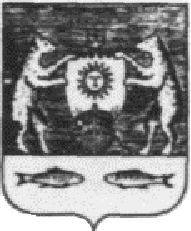 РОССИЙСКАЯ ФЕДЕРАЦИЯ
Совет депутатов Борковского сельского поселения
   Новгородского района Новгородской областиРЕШЕНИЕот 27.03.2015  № 18 
д. БоркиОб утверждении плана ремонта дорог 
Борковского сельского поселения на 2015 год В соответствии с Федеральным законом от 06 октября 2003 г. № 131 – ФЗ «Об общих принципах организации местного самоуправления в Российской Федерации», Уставом Борковского сельского поселенияСовет депутатов Борковского сельского поселенияРЕШИЛ:1. Утвердить План ремонта дорог Борковского сельского поселения на 2015 год.
2. Опубликовать настоящее решение в муниципальной газете «Борковский вестник» и разместить на официальном сайте Администрации Борковского сельского поселения в информационно - телекоммуникационной сети «Интернет» по адресу: www.borkiadm.ru. 
Председатель Совета депутатов                                                                                                               С.В. БариновУтвержден: 
Решением Совета Депутатов
Борковского сельского поселения 
от 27.03.2015  № 18 План ремонта дорог Борковского сельского поселения в 2015 году№Наименование объектаПротяженность (м)Планируемые работыСрокиФинансирование1.Часть автомобильной дороги общего пользования местного значенияул. Покровского, д. Борки200Текущийремонт3  квартал 2015 г95 % - областной бюджет,5% - местный бюджет2.Часть автомобильной дорогиобщего пользования местного значенияд. Сергово200Текущийремонт3 квартал 2015 г95 % - областной бюджет,5% - местный бюджет3.Часть автомобильной дорогиобщего пользования местного значенияд. Завал400Текущийремонт2 квартал 2015 г95 % - областной бюджет,5% - местный бюджет